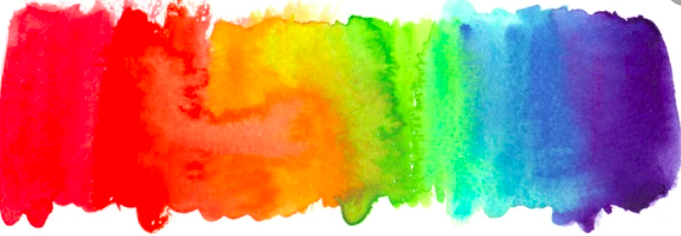 Families and RelationshipsFamilyFriendshipsRespectful relationshipsChange and lossTo know that families can be different to my family.To know some problems which might happen in friendships.To know what good manners are Health and wellbeingHealth and preventionPhysical health and well beingMental well beingTo know that food and drinks with lots of sugar are bad for our teeth. To know the importance of exercise to stay healthy.To know breathing techniques can be a useful strategy to relax.To know that a growth mindset means being positive about challenges.Safety and the changing bodyBeing safe (including online)Drugs, alcohol and tobaccoThe changing adolescent bodyBasic first aidTo know the PANTS rule.To know the difference between secrets and surprises.To know the rules for crossing the road safely.To know that medicine can help us when we are ill.To know we can only take medicines when a trusted adult says we can.To know the names of private parts of our bodies including private parts.CitizenshipTo know that some rules are made to be followed by everyone and are known as ‘laws’.To know how democracy works in school through the school council.To know how to help look after the school environment.Economic wellbeingTo know some of the ways in which adults get money.To know the difference between ‘need’ and ‘want’.TransitionTo know that change is part of life.